§853.  Waldo County Budget CommitteeIn Waldo County there is established a Waldo County Budget Committee to carry out the purposes of this article.  [PL 1987, c. 737, Pt. A, §2 (NEW); PL 1987, c. 737, Pt. C, §106 (NEW); PL 1989, c. 6 (AMD); PL 1989, c. 9, §2 (AMD); PL 1989, c. 104, Pt. C, §§8, 10 (AMD).]1.  Membership.  The budget committee shall consist of 9 members, 3 members from each commissioner district selected as provided for in this section.  The county commissioners shall serve on the committee in an advisory capacity only and may not vote on any committee matters.In 1987, and thereafter, at least 90 days before the end of every fiscal year, the members shall be elected by the following procedure.A.  The county commissioners shall notify all municipal officers in the county to caucus by county commissioner districts at a specified date, time and place for the purpose of nominating at least one municipal officer from each district as a candidate for the county budget committee; except that in 1987, at least 3 municipal officers shall be nominated from each district.  A county commissioner shall serve as nonvoting moderator for his district's caucus.  Nominations shall be received from the floor.  The nominee receiving the most votes shall be approved.  Any other nominees who receive a majority vote of those present shall also be approved.  The names of those duly approved shall be recorded and forwarded to the county commissioners to be placed on a written ballot.  [PL 1987, c. 737, Pt. A, §2 (NEW); PL 1987, c. 737, Pt. C, §106 (NEW); PL 1989, c. 6 (AMD); PL 1989, c. 9, §2 (AMD); PL 1989, c. 104, Pt. C, §§8, 10 (AMD).]B.  The county commissioners shall have written ballots printed with the names of those candidates selected in their districts under paragraph A.  Each commissioner district shall require a separate ballot and each ballot shall specify each candidate's full name and municipality.  The county commissioners shall distribute the appropriate ballots to each municipality within a commissioner district.  The municipal officers shall vote as a board for one budget committee member from the candidates on the ballot and return the ballot to the county commissioners by a certain date, except that in 1987, the municipal officers shall vote as a board for 3 budget committee members.  The ballots shall be counted at a regular meeting of the county commissioners.  Each vote shall be weighted according to that municipality's population as a proportion of the district's total population, except that no municipality may have more than one budget committee member.  The county commissioners shall notify each municipality, in writing, of the results of the election and shall certify the results to the Secretary of State.  [PL 1987, c. 737, Pt. A, §2 (NEW); PL 1987, c. 737, Pt. C, §106 (NEW); PL 1989, c. 6 (AMD); PL 1989, c. 9, §2 (AMD); PL 1989, c. 104, Pt. C, §§8, 10 (AMD).][PL 1987, c. 737, Pt. A, §2 (NEW); PL 1987, c. 737, Pt. C, §106 (NEW); PL 1989, c. 6 (AMD); PL 1989, c. 9, §2 (AMD); PL 1989, c. 104, Pt. C, §§8, 10 (AMD).]2.  Duties.  The county budget committee shall review the budget estimates prepared by the county commissioners and approve a final county budget.[PL 1987, c. 737, Pt. A, §2 (NEW); PL 1987, c. 737, Pt. C, §106 (NEW); PL 1989, c. 6 (AMD); PL 1989, c. 9, §2 (AMD); PL 1989, c. 104, Pt. C, §§8, 10 (AMD).]3.  Term of office.  The term of office shall be 3 years, provided that a budget committee member remains a municipal officer in the municipal officer's municipality, except that of those elected in 1987, one from each district shall be elected for a term of 3 years; one from each district shall be elected for a term of 2 years; and one from each district shall be elected for a term of one year.[PL 1987, c. 737, Pt. A, §2 (NEW); PL 1987, c. 737, Pt. C, §106 (NEW); PL 1989, c. 6 (AMD); PL 1989, c. 9, §2 (AMD); PL 1989, c. 104, Pt. C, §§8, 10 (AMD).]4.  Vacancies.  A vacancy occurring on the budget committee must be filled by the committee for the balance of the unexpired term.  The person appointed to fill the vacant office must be a municipal officer from the same municipality as the person vacating the office.  If the municipality of the person vacating the office declines to send a new member, the committee may solicit another municipality in the same district as the municipality of the vacating member that does not have a member sitting on the committee to send a municipal officer to fill the vacancy.[PL 2017, c. 78, §1 (AMD).]5.  Expenses.  Members shall serve without compensation, but shall be reimbursed from the county treasury for expenses lawfully incurred by them in the performance of their duties.[PL 1987, c. 737, Pt. A, §2 (NEW); PL 1987, c. 737, Pt. C, §106 (NEW); PL 1989, c. 6 (AMD); PL 1989, c. 9, §2 (AMD); PL 1989, c. 104, Pt. C, §§8, 10 (AMD).]SECTION HISTORYPL 1987, c. 737, §§A2,C106 (NEW). PL 1989, c. 6 (AMD). PL 1989, c. 9, §2 (AMD). PL 1989, c. 104, §§C8,10 (AMD). PL 2017, c. 78, §1 (AMD). The State of Maine claims a copyright in its codified statutes. If you intend to republish this material, we require that you include the following disclaimer in your publication:All copyrights and other rights to statutory text are reserved by the State of Maine. The text included in this publication reflects changes made through the First Regular and First Special Session of the 131st Maine Legislature and is current through November 1. 2023
                    . The text is subject to change without notice. It is a version that has not been officially certified by the Secretary of State. Refer to the Maine Revised Statutes Annotated and supplements for certified text.
                The Office of the Revisor of Statutes also requests that you send us one copy of any statutory publication you may produce. Our goal is not to restrict publishing activity, but to keep track of who is publishing what, to identify any needless duplication and to preserve the State's copyright rights.PLEASE NOTE: The Revisor's Office cannot perform research for or provide legal advice or interpretation of Maine law to the public. If you need legal assistance, please contact a qualified attorney.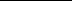 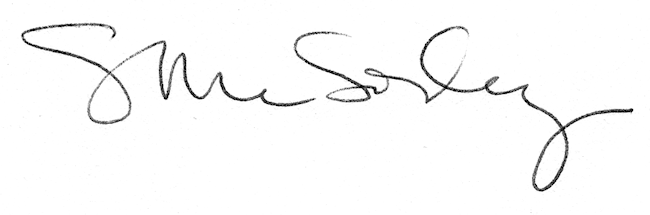 